             Statements: I used to play tennis when I was a teenager             Negatives: I didn’t use to play basketball when i studied at school             Question: Did you use to play football when you were little?A. Rewrite each sentence with used to I was in the school swimming team ______________________________________________________________________Sophie had long hair when she was 7 ______________________________________________________________________Mary didn’t listen when her teachers were speaking ______________________________________________________________________Ricardo got up at 6:00 when he was training for the Olympics ______________________________________________________________________What did you usually do on Saturday evening? ______________________________________________________________________My brother wore glasses when he was small ______________________________________________________________________Becky was afraid of dogs when she was a little girl ______________________________________________________________________We always gave our teacher presents at the end of the term ______________________________________________________________________Paul has spoken Italian well but he has forgotten it ______________________________________________________________________Did you live next door to Mrs Harrison? ______________________________________________________________________Complete the personal detailsI used to drink ............................................................................... but now I don’tI used to live in ............................................................................... but now I don’tI used to go to ............................................................................... but now I don’tI used to play with ...........................................................................but now I don’tI used to read ............................................................................... but now I don’tI used to watch ...............................................................................but now I don’tI used to listen ............................................................................... but now I don’tI used to get up at ............................................................................but now I don’tI used to go to bed at .......................................................................but now I don’tI used to sit next to ...................................................................... but now I don’tI used to love ............................................................................... but now I don’tI used to hate ............................................................................... but now I don’tDiscuss the following picturesMark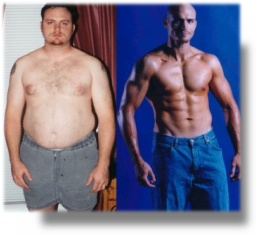 b. David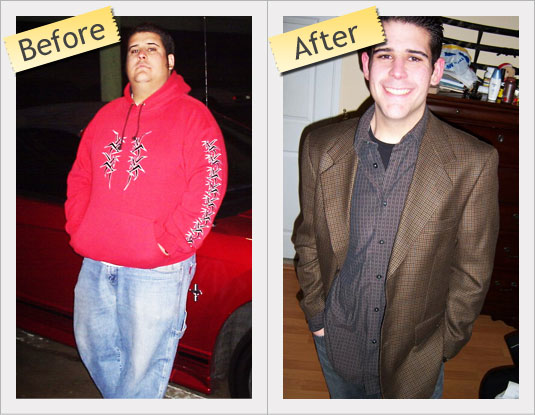 We use used to when we describe a habit in the pastWe often use used to to contrast a past habit with what we do nowThe past simple is also possible but used to is more common